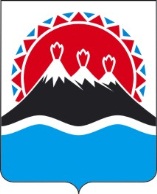 г. Петропавловск-Камчатский	«__» _________ 20___ года В целях приведения приказа Министерства экономического развития, предпринимательства и торговли Камчатского края от 23.05.2014 № 290-П «О Порядке разработки и утверждения органами местного самоуправления муниципальных образований в Камчатском крае схемы размещения нестационарных торговых объектов» в соответствие с  действующим законодательством Российской Федерации ПРИКАЗЫВАЮ: Внести в приказ Министерства экономического развития, предпринимательства и торговли Камчатского края от 23.05.2014 № 290-П «О Порядке разработки и утверждения органами местного самоуправления муниципальных образований в Камчатском крае схемы размещения нестационарных торговых объектов» следующие изменения:дополнить пунктом 21  следующего содержания:«21. Порядок размещения и использования нестационарных торговых объектов, расположенных на земельных участках, в зданиях, строениях, сооружениях, находящихся в муниципальной собственности, на земельных участках, государственная собственность на которые не разграничена, а также на межселенных территориях разрабатывается и утверждается органом местного самоуправления муниципального образования.»; в приложении к Порядку разработки и утверждения органами местного самоуправления муниципальных образований в Камчатском крае схемы размещения нестационарных торговых объектов наименование второй колонки «Адрес, место нестационарного торгового объекта» заменить словами «Место размещения (адресный ориентир) нестационарного торгового объекта».2. Настоящий приказ вступает в силу через 10 дней после дня его официального опубликования.Министр	Д.А. КоростелевСогласовано Зам. Министра - начальник отдела торговли, лицензирования иконтроля алкогольной продукции                                                 О.Н. СмеянМИНИСТЕРСТВО ЭКОНОМИЧЕСКОГО РАЗВИТИЯ, ПРЕДПРИНИМАТЕЛЬСТВА И ТОРГОВЛИ КАМЧАТСКОГО КРАЯПРИКАЗ №____ -пО внесении изменений в приказ Министерства экономического развития, предпринимательства и торговли Камчатского края от 23.05.2014 № 290-п «О Порядке разработки и утверждения органами местного самоуправления муниципальных образований в Камчатском крае схемы размещения нестационарных торговых объектов»